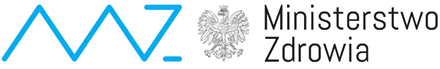 EZ/188/2023/MWZałącznik nr 2.6 do SWZZałącznik nr ......... do UmowyZESTAWIENIE PARAMETRÓW I WARUNKÓW TECHNICZNYCH Pakiet nr 6Zadanie nr 1 - Ssak elektryczny -4 szt. Producent …………………………………………………………………………………..Model urządzenia  ………………………………………………………..Rok produkcji: 2023Kraj pochodzenia …………………………………………Serwis gwarancyjny i pogwarancyjny prowadzi………………………..………………....... (uzupełnić)Parametry wymagane stanowią parametry graniczne / odcinające – nie spełnienie nawet jednego  z w/w parametrów spowoduje odrzucenie oferty. Brak opisu traktowany będzie jako brak danego parametru w oferowanej konfiguracji urządzenia.Oświadczamy, że oferowane, powyżej wyspecyfikowane, urządzenie jest kompletne i po zainstalowaniu będzie gotowe do pracy zgodnie z przeznaczeniem bez żadnych dodatkowych zakupów inwestycyjnych.Zadanie nr 2 – Fotel zabiegowy -1 szt. Producent …………………………………………………………………………………..Model urządzenia  ………………………………………………………..Rok produkcji: 2023Kraj pochodzenia …………………………………………Serwis gwarancyjny i pogwarancyjny prowadzi………………………..………………....... (uzupełnić)Parametry wymagane stanowią parametry graniczne / odcinające – nie spełnienie nawet jednego  z w/w parametrów spowoduje odrzucenie oferty. Brak opisu traktowany będzie jako brak danego parametru w oferowanej konfiguracji urządzenia.Oświadczamy, że oferowane, powyżej wyspecyfikowane, urządzenie jest kompletne i po zainstalowaniu będzie gotowe do pracy zgodnie z przeznaczeniem bez żadnych dodatkowych zakupów inwestycyjnych.Zadanie nr 3 – Aparat do szybkich przetoczeń -6 sztProducent …………………………………………………………………………………..Model urządzenia  ………………………………………………………..Rok produkcji: 2023Kraj pochodzenia …………………………………………Serwis gwarancyjny i pogwarancyjny prowadzi………………………..………………....... (uzupełnić)Parametry wymagane stanowią parametry graniczne / odcinające – nie spełnienie nawet jednego  z w/w parametrów spowoduje odrzucenie oferty. Brak opisu traktowany będzie jako brak danego parametru w oferowanej konfiguracji urządzenia.Oświadczamy, że oferowane, powyżej wyspecyfikowane, urządzenie jest kompletne i po zainstalowaniu będzie gotowe do pracy zgodnie z przeznaczeniem bez żadnych dodatkowych zakupów inwestycyjnych.Zadanie nr 4 – Aparat do podgrzewania płynów infuzyjnych - 2 szt. Producent …………………………………………………………………………………..Model urządzenia  ………………………………………………………..Rok produkcji: 2023Kraj pochodzenia …………………………………………Serwis gwarancyjny i pogwarancyjny prowadzi………………………..………………....... (uzupełnić)Parametry wymagane stanowią parametry graniczne / odcinające – nie spełnienie nawet jednego  z w/w parametrów spowoduje odrzucenie oferty. Brak opisu traktowany będzie jako brak danego parametru w oferowanej konfiguracji urządzenia.Oświadczamy, że oferowane, powyżej wyspecyfikowane, urządzenie jest kompletne i po zainstalowaniu będzie gotowe do pracy zgodnie z przeznaczeniem bez żadnych dodatkowych zakupów inwestycyjnych.Zadanie nr 5 – Lampa zabiegowa -2 szt. Producent …………………………………………………………………………………..Model urządzenia  ………………………………………………………..Rok produkcji: 2023Kraj pochodzenia …………………………………………Serwis gwarancyjny i pogwarancyjny prowadzi………………………..………………....... (uzupełnić)Parametry wymagane stanowią parametry graniczne / odcinające – nie spełnienie nawet jednego  z w/w parametrów spowoduje odrzucenie oferty. Brak opisu traktowany będzie jako brak danego parametru w oferowanej konfiguracji urządzenia.Oświadczamy, że oferowane, powyżej wyspecyfikowane, urządzenie jest kompletne i po zainstalowaniu będzie gotowe do pracy zgodnie z przeznaczeniem bez żadnych dodatkowych zakupów inwestycyjnych.Zadanie nr 6 – Worek sako -10 szt.  Producent …………………………………………………………………………………..Model urządzenia  ………………………………………………………..Rok produkcji: 2023Kraj pochodzenia …………………………………………Serwis gwarancyjny i pogwarancyjny prowadzi………………………..………………....... (uzupełnić)Parametry wymagane stanowią parametry graniczne / odcinające – nie spełnienie nawet jednego  z w/w parametrów spowoduje odrzucenie oferty. Brak opisu traktowany będzie jako brak danego parametru w oferowanej konfiguracji urządzenia.Oświadczamy, że oferowane, powyżej wyspecyfikowane, urządzenie jest kompletne i po zainstalowaniu będzie gotowe do pracy zgodnie z przeznaczeniem bez żadnych dodatkowych zakupów inwestycyjnych.Zadanie nr 7 – Stanowisko do przewijania noworodka -5 szt. Producent …………………………………………………………………………………..Model urządzenia  ………………………………………………………..Rok produkcji: 2023Kraj pochodzenia …………………………………………Serwis gwarancyjny i pogwarancyjny prowadzi………………………..………………....... (uzupełnić)Parametry wymagane stanowią parametry graniczne / odcinające – nie spełnienie nawet jednego  z w/w parametrów spowoduje odrzucenie oferty. Brak opisu traktowany będzie jako brak danego parametru w oferowanej konfiguracji urządzenia.Oświadczamy, że oferowane, powyżej wyspecyfikowane, urządzenie jest kompletne i po zainstalowaniu będzie gotowe do pracy zgodnie z przeznaczeniem bez żadnych dodatkowych zakupów inwestycyjnych.Zadanie nr 8 – Wózek zabiegowy -5 szt. Producent …………………………………………………………………………………..Model urządzenia  ………………………………………………………..Rok produkcji: 2023Kraj pochodzenia …………………………………………Serwis gwarancyjny i pogwarancyjny prowadzi………………………..………………....... (uzupełnić)Parametry wymagane stanowią parametry graniczne / odcinające – nie spełnienie nawet jednego  z w/w parametrów spowoduje odrzucenie oferty. Brak opisu traktowany będzie jako brak danego parametru w oferowanej konfiguracji urządzenia.Oświadczamy, że oferowane, powyżej wyspecyfikowane, urządzenie jest kompletne i po zainstalowaniu będzie gotowe do pracy zgodnie z przeznaczeniem bez żadnych dodatkowych zakupów inwestycyjnych.Zadanie nr 9 – Mikrofala do dezynfekcji końcówek do laktatora -1 szt.  Producent …………………………………………………………………………………..Model urządzenia  ………………………………………………………..Rok produkcji: 2023Kraj pochodzenia …………………………………………Serwis gwarancyjny i pogwarancyjny prowadzi………………………..………………....... (uzupełnić)Parametry wymagane stanowią parametry graniczne / odcinające – nie spełnienie nawet jednego  z w/w parametrów spowoduje odrzucenie oferty. Brak opisu traktowany będzie jako brak danego parametru w oferowanej konfiguracji urządzenia.Oświadczamy, że oferowane, powyżej wyspecyfikowane, urządzenie jest kompletne i po zainstalowaniu będzie gotowe do pracy zgodnie z przeznaczeniem bez żadnych dodatkowych zakupów inwestycyjnych.Zadanie nr 10 – Stolik mobilny -5 szt. Producent …………………………………………………………………………………..Model urządzenia  ………………………………………………………..Rok produkcji: 2023Kraj pochodzenia …………………………………………Serwis gwarancyjny i pogwarancyjny prowadzi………………………..………………....... (uzupełnić)Parametry wymagane stanowią parametry graniczne / odcinające – nie spełnienie nawet jednego  z w/w parametrów spowoduje odrzucenie oferty. Brak opisu traktowany będzie jako brak danego parametru w oferowanej konfiguracji urządzenia.Oświadczamy, że oferowane, powyżej wyspecyfikowane, urządzenie jest kompletne i po zainstalowaniu będzie gotowe do pracy zgodnie z przeznaczeniem bez żadnych dodatkowych zakupów inwestycyjnych.Zadanie nr 11 – Krzesło porodowe -2 szt. Producent …………………………………………………………………………………..Model urządzenia  ………………………………………………………..Rok produkcji: 2023Kraj pochodzenia …………………………………………Serwis gwarancyjny i pogwarancyjny prowadzi………………………..………………....... (uzupełnić)Parametry wymagane stanowią parametry graniczne / odcinające – nie spełnienie nawet jednego  z w/w parametrów spowoduje odrzucenie oferty. Brak opisu traktowany będzie jako brak danego parametru w oferowanej konfiguracji urządzenia.Oświadczamy, że oferowane, powyżej wyspecyfikowane, urządzenie jest kompletne i po zainstalowaniu będzie gotowe do pracy zgodnie z przeznaczeniem bez żadnych dodatkowych zakupów inwestycyjnych.Zadanie nr 12 – Fotel dla rodzącej -2 szt. Producent …………………………………………………………………………………..Model urządzenia  ………………………………………………………..Rok produkcji: 2023Kraj pochodzenia …………………………………………Serwis gwarancyjny i pogwarancyjny prowadzi………………………..………………....... (uzupełnić)Parametry wymagane stanowią parametry graniczne / odcinające – nie spełnienie nawet jednego  z w/w parametrów spowoduje odrzucenie oferty. Brak opisu traktowany będzie jako brak danego parametru w oferowanej konfiguracji urządzenia.Oświadczamy, że oferowane, powyżej wyspecyfikowane, urządzenie jest kompletne i po zainstalowaniu będzie gotowe do pracy zgodnie z przeznaczeniem bez żadnych dodatkowych zakupów inwestycyjnych.Zadanie nr 13 – Waga dla niemowląt -6 szt. Producent …………………………………………………………………………………..Model urządzenia  ………………………………………………………..Rok produkcji: 2023Kraj pochodzenia …………………………………………Serwis gwarancyjny i pogwarancyjny prowadzi………………………..………………....... (uzupełnić)Parametry wymagane stanowią parametry graniczne / odcinające – nie spełnienie nawet jednego  z w/w parametrów spowoduje odrzucenie oferty. Brak opisu traktowany będzie jako brak danego parametru w oferowanej konfiguracji urządzenia.Oświadczamy, że oferowane, powyżej wyspecyfikowane, urządzenie jest kompletne i po zainstalowaniu będzie gotowe do pracy zgodnie z przeznaczeniem bez żadnych dodatkowych zakupów inwestycyjnych.IOpis przedmiotuParametry wymaganeParametry oferowane1Wydajność: 18 l/min(mierzona w zakresie pracy za zbiornikiem na wydzieliny)TAK, PODAĆ2Max. podciśnienie ≥ 75 kPa (563 mmHg)TAK, PODAĆ3Zasilanie sieciowe 230VAC/50 HTAK, PODAĆ4Bezobsługowa pompa tłokowa, niskoobrotowaTAK5Bardzo precyzyjny membranowy regulator podciśnienia z blokadą ustawieniaTAK6Czas uzyskiwania podciśnienia od 0 do 75 kPa na zbiorniku 1 litrowym: 12 sTAK, PODAĆ7Bardzo niski poziom hałasu max (42dB)TAK, PODAĆ8Lekki i łatwy do przenoszenia: max 3,5 kg;TAK, PODAĆ9Możliwość wyposażona w podstawę jezdną na 4 kółkachTAK, PODAĆ10Wymiary: 360 x 170 x 285 mm +/- 5mmTAK, PODAĆ11Nietłukące, autoklawowalne (nawet w 134ºC) zbiorniki wielorazowe na wydzielinę z PSUlub zbiorniki z PC do wkładów jednorazowychTAK12Możliwość zastosowania wkładów jednorazowychTAK13Obudowa z trwałego, odpornego materiałuTAK14Zbiornik 1 l z polsulfonianu lub zbiornik do wkładów jednorazowych 1,5l oraz wkłady jednorazoweTAK15Dwustopniowe zabezpieczenie przeciwprzelewowe : filtry antybakteryjne/hydrofobowe i filtry w pokrywie wkładów jednorazowychTAK16Okres gwarancji minimum 24 miesiące licząc od dnia wydania Zamawiającemu towaru zgodnego z umową.TAK 24 miesiące gwarancjiDodatkowy okres gwarancji ponad minimalny należy podać w formularzu ofertowymDodatkowy okres gwarancji będzie punktowany zgodnie z kryterium oceny ofert opisanym pkt.38 SWZ17Instrukcja obsługi w języku polskim (załączyć wraz z dostawą sprzętu)TAK18Karta gwarancyjna (załączyć wraz z dostawą sprzętu)TAK19Certyfikat WE/ deklaracja zgodności CE na oferowany sprzęt.Tak, podać numer oraz datę wystawieniaIOpis przedmiotuParametry wymaganeParametry oferowane1Stanowisko do iniekcji ze zmiennym położeniem siedziskaTAK2Stelaż stalowy, lakierowany proszkowo na biało. Stelaż na stopkach nastawnych z możliwością poziomowania, wykonane z elastycznego materiału o bardzo dużej wytrzymałości, zapewniający doskonałe przyleganie do twardych podłoży eliminując efekt poślizguTAK3Siedzisko, oparcie i podłokietnik tapicerowane materiałem łatwozmywalnym i odpornym na dezynfekcję, kolorystyka do wyboru przez Zamawiającego- min. 15 kolorów do wyboruTAK4Taca ze stali kwasoodpornej gat. 0H18N9TAK5Wymiary całkowite:
790x635x870-990mm (+/- 5 mm)
[szerokoścxgłebokośćxwysokość]TAK, PODAĆ6Siedzisko obrotowe: 360 stopni
Regulacja wysokości siedziska w zakresie: 445-565 mm (+/- 5 mm)
Wymiary oparcia: 410x360 mm (+/- 5 mm)
Wymiary siedziska: 410x360 mm (+/- 5 mm)
Wymiary podłokietnika: 130x400 mm (+/- 5 mm)
Wymiary tacy: 320x115x17 mm (+/- 5 mm)TAK, PODAĆ7Pozostałe wymagania8Okres gwarancji minimum 24 miesiące licząc od dnia wydania Zamawiającemu towaru zgodnego z umową.TAK 24 miesiące gwarancjiDodatkowy okres gwarancji ponad minimalny należy podać w formularzu ofertowymDodatkowy okres gwarancji będzie punktowany zgodnie z kryterium oceny ofert opisanym pkt.38 SWZ9Instrukcja obsługi w języku polskim (załączyć wraz z dostawą sprzętu)TAK10Karta gwarancyjna (załączyć wraz z dostawą sprzętu)TAK11Certyfikat WE/ deklaracja zgodności CE na oferowany sprzęt.Tak, podać numer oraz datę wystawieniaIOpis przedmiotuParametry wymaganeParametry oferowane1Mankiet ciśnieniowy do szybkiej infuzji i transfuzji z automatycznym zaworem bezpieczeństwa dla opakowań: 1000mlTAK, PODAĆ2Mankiet wykonany z transparentnego materiału umożliwiającego obserwację wtłaczanego płynuTAK3Uchwyt do zawieszeniaTAK4Haczyk na opakowanie z płynem po wewnętrznej stronie kieszeni mankietuTAK5Ogranicznik ciśnienia (zawór bezpieczeństwa)TAK6Manometr ciśnienia z 360 st. czterokolorową skalą odczytuTAK, PODAĆ7Trójdrożny zawór kranikowy TAK8Ergonomiczna wysokowydajna gruszkaTAK9Całość całkowicie zespolona bez możliwości jej ewentualnego rozłącznieTAK10Możliwość stosowania w środowisku MRI do Tesla 7TAK11Produkt: Bezlateksowy. Opakowawanie: Pojedyńcze.TAK12Pozostałe wymagania13Okres gwarancji minimum 24 miesiące licząc od dnia wydania Zamawiającemu towaru zgodnego z umową.TAK 24 miesiące gwarancjiDodatkowy okres gwarancji ponad minimalny należy podać w formularzu ofertowymDodatkowy okres gwarancji będzie punktowany zgodnie z kryterium oceny ofert opisanym pkt.38 SWZ14Instrukcja obsługi w języku polskim (załączyć wraz z dostawą sprzętu)TAK15Karta gwarancyjna (załączyć wraz z dostawą sprzętu)TAK16Certyfikat WE/ deklaracja zgodności CE na oferowany sprzęt.Tak, podać numer oraz datę wystawieniaIOpis przedmiotuParametry wymaganeParametry oferowane1Suchy przepływowy podgrzewacz do krwi i płynów infuzyjnychTAK2Wymiennik ciepła w postaci płyty grzewczej z wyprofilowanym kanałem o dł. minimum 60 cmTAK, PODAĆ3Możliwość stosowania standardowych przyrządów do przetoczeń o średnicy 3,5 – 5 mmTAK, PODAĆ4Czytelny wyświetlacz temperaturyTAK5Możliwość ustawienia temperatury grzania w zakresie 35° - 42°C co 0,1 ° CTAK, PODAĆ6Alarm wysokiej temperaturyTAK7Zabezpieczenie przed przegrzaniem –alarm wysokiej temperatury oraz automatyczny, niezależnie działający wyłącznik bezpieczeństwa przy przekroczeniu temperatury o 3°C od temperatury ustawionejTAK, PODAĆ8Prędkość przepływu: 25-600ml/hTAK, PODAĆ9Wymiary urządzenia max: 145 x 80 x 40 mm (±5 mm)TAK, PODAĆ10Waga do 300gTAK11Możliwość pracy ciągłejTAK12Ochrona przed wnikaniem wody: min. IPX2TAK, PODAĆ13Klasa zabezpieczenia elektrycznego: I, BFTAK, PODAĆ14Zasilanie 100-240 V, 50/60 HzTAK, PODAĆ15Maksymalna moc 50WTAK, PODAĆ16Możliwość doposażenia podgrzewacza w zewnętrzną silikonową linię grzewczą o długości min.  80 cm z możliwością wykorzystania jak alternatywny mechanizm ogrzewania zapewniający wydajność do 1000 ml/hTAK17Okres gwarancji minimum 24 miesiące licząc od dnia wydania Zamawiającemu towaru zgodnego z umową.TAK 24 miesiące gwarancjiDodatkowy okres gwarancji ponad minimalny należy podać w formularzu ofertowymDodatkowy okres gwarancji będzie punktowany zgodnie z kryterium oceny ofert opisanym pkt.38 SWZ18Instrukcja obsługi w języku polskim (załączyć wraz z dostawą sprzętu)TAK19Karta gwarancyjna (załączyć wraz z dostawą sprzętu)TAK20Certyfikat WE/ deklaracja zgodności CE na oferowany sprzęt.Tak, podać numer oraz datę wystawieniaIOpis przedmiotuParametry wymaganeParametry oferowane1Lampa zabiegowa LEDTAK2Elastyczne, stabilne długie ramię typu "gęsia szyja" pozwalajace na dokładne oświetlenie badanego polaTAK3Natężenie min.  50-60HzTAK, PODAĆ4Napięcie wyjściowe: 12VTAK5Łączna moc diod min. 3 x 10WTAK, PODAĆ6Średni czas żywotności diod min. 50000hTAK, PODAĆ7Natężenie światła min.:135 000 lux - przy 30 cm, 45 000 lux - przy 50 cm, 12 000 lux - przy 100 cm,TAK, PODAĆ8Temperatura barwowa min. 4750 KTAK, PODAĆ9Wielkość plamki świetlnej: 13 cm - przy odległości 1 mTAK, PODAĆ10Długość kabla zasilającego min. 4 mTAK, PODAĆ11Długość lampy : 112 cm +/- 2 cmTAK, PODAĆ12Długość gęsiej szyi: 90 cm +/- 2 cmTAK, PODAĆ13Okres gwarancji minimum 24 miesiące licząc od dnia wydania Zamawiającemu towaru zgodnego z umową.TAK 24 miesiące gwarancjiDodatkowy okres gwarancji ponad minimalny należy podać w formularzu ofertowymDodatkowy okres gwarancji będzie punktowany zgodnie z kryterium oceny ofert opisanym pkt.38 SWZ14Instrukcja obsługi w języku polskim (załączyć wraz z dostawą sprzętu)TAK15Karta gwarancyjna (załączyć wraz z dostawą sprzętu)TAK16Certyfikat WE/ deklaracja zgodności CE na oferowany sprzęt.Tak, podać numer oraz datę wystawieniaIOpis przedmiotuParametry wymaganeParametry oferowane1Worek/ pufa wykonany z materiału o wysokiej odporności na ścieranie oraz środki dezynfekcyjneTAK2Wymiary: 700x1400 mm +/- 20mmTAK, PODAĆ3Wypełnienie: poliesterTAK4Atest PZH na tkaninęTAK14Okres gwarancji minimum 24 miesiące licząc od dnia wydania Zamawiającemu towaru zgodnego z umową.TAK 24 miesiące gwarancjiDodatkowy okres gwarancji ponad minimalny należy podać w formularzu ofertowymDodatkowy okres gwarancji będzie punktowany zgodnie z kryterium oceny ofert opisanym pkt.38 SWZ15Instrukcja obsługi w języku polskim (załączyć wraz z dostawą sprzętu)TAK16Karta gwarancyjna (załączyć wraz z dostawą sprzętu)TAKIOpis przedmiotuParametry wymaganeParametry oferowane1Stolik do pielęgnacji noworodków: 1xblat, 1xpółka koszowaTAK2Blat z tworzywa ABS w kolorze białym, wyposażony w materacyk i otoczony z trzech stron bandami z tworzywa ABS o wysokości 70 mm (+/- 5mm)TAK, PODAĆ3Konstrukcja na stelażu z profilu aluminiowego lakierowanego proszkowo. Profil nośny z 2 kanałami montażowymi po wewnętrznej i zewnętrznej stronie , umożliwiający dowolną regulację wysokości wyposażenia dodatkowego oraz przystosowany do rozbudowy stolika w przyszłości  o wyposażenie dodatkowe wyłącznie za pomocą elementów złącznych, bez konieczności wykonywania otworów. Kanały montażowe zaślepione elastyczną , wyjmowaną uszczelką  zabezpieczającą przed gromadzeniem się bruduTAK, PODAĆ4Podstawa stalowa wyposażona w koła łożyskowane w obudowie z tworzywa sztucznego o średnicy min. 75 mm (białe), w tym dwa z blokadą, bieżnik z elastycznego tworzywa niebrudzący podłożaTAK5Stolik posiada dodatkową półkę koszową, stalową lakierowaną proszkowo na wybrany kolor z palety RAL (min. 19 kolorów do wyboru)TAK, PODAĆ6Materacyk tapicerowany materiałem łatwozmywalnym i odpornym na dezynfekcję, kolorystyka do wyboru przez Zamawiającego - min. 15 kolorów do wyboruTAK, PODAĆ7Kolorystyka elementów lakierowanych oraz materacyka do wyboru przez Zamawiającego (minimum 15 kolorów)TAK, PODAĆ8Wymiary:
- szerokość: 900 mm (+/- 20mm)
- głębokość: 700 mm (+/- 20mm)
- wysokość od podłoża do blatu: 900 mm (+/- 20mm)
- wysokość całkowita stolika: 970 mm (+/- 20mm)
- wymiar powierzchni użytkowej blatu: 800x645 mm (+/- 20mm)TAK, PODAĆ9Okres gwarancji minimum 24 miesiące licząc od dnia wydania Zamawiającemu towaru zgodnego z umową.TAK 24 miesiące gwarancjiDodatkowy okres gwarancji ponad minimalny należy podać w formularzu ofertowymDodatkowy okres gwarancji będzie punktowany zgodnie z kryterium oceny ofert opisanym pkt.38 SWZ10Instrukcja obsługi w języku polskim (załączyć wraz z dostawą sprzętu)TAK11Karta gwarancyjna (załączyć wraz z dostawą sprzętu)TAK12Certyfikat WE/ deklaracja zgodności CE na oferowany sprzęt.Tak, podać numer oraz datę wystawieniaIOpis przedmiotuParametry wymaganeParametry oferowane1Stolik oddziałowy: 1xblat z szufladą, 2xkuweta, 2x szyna instrumentalna, 1x kosz na odpady, 1x pojemnik na zużyte igły, 1x pojemnik na rękawiczki, 1x uchwyt do prowadzeniaTAK2Stelaż aluminiowo - stalowy lakierowany proszkowo na biało, z kanałami montażowymi po wewnętrznej stronie, umożliwiający dowolną regulację wysokości  półek, przystosowany do montażu wyposażenia dodatkowego wyłącznie za pomocą elementów złącznych bez konieczności wykonywania otworów.TAK3Blat wykonany ze stali kwasoodpornej gat. 0H18N9, w formie wyjmowanej tacyTAK4Szuflada stalowa lakierowana proszkowo na kolor białyTAK5Stolik wyposażony w koła w obudowie stalowej ocynkowanej o średnicy min. 75 mm, w tym dwa z blokadąTAK, PODAĆ6Stolik wyposażony w blat, szufladę i dwie kuwety wykonanane z tworzywa sztucznegoTAK7Stolik wyposażony dodatkowo w:
- 2x odcinek szyny instrumentalnej wykonanej ze stali kwasoodpornej gat. 0H18N9, narożniki zabezpieczone
- 1x kosz na odpady z tworzywa sztucznego z pokrywą wahadłową
- 1x uchwyt z pojemnikiem na zużyte igły, z mocowaniem na szynę, uchwyt ze stali kwasoodpornej gat. 0H18N9 - możliwość dostosowania uchwytu do rozmaru pojemnika Zamawiającego;
- 1x pojemnik na rękawiczki wykonany ze stali lakierowanej proszkowo, obudowany z trzech stron, wymiary: 135x85x230mm (+/- 5 mm);
- 1x wygodny uchwyt do prowadzenia z kształtownika o przekroju 20x20 mm (+/- 3 mm)TAK, PODAĆ8Wymiary:
- szerokość: 900 mm (+/- 20mm)
- głębokość: 700 mm (+/- 20mm)
- wysokość od podłoża do blatu: 900 mm (+/- 20mm)
- wysokość całkowita stolika: 970 mm (+/- 20mm)
- wymiar powierzchni użytkowej blatu: 800x645 mm (+/- 20mm)TAK, PODAĆ9Wymiary całkowite: 490x480x890 mm  (+/- 20mm) [szerokośćxgłębokośćxwysokość]TAK, PODAĆ10Wymiary powierzchni użytkowej blatu: 358x288x17 mm (+/- 20mm)
Wymiary szuflady: 335x385x155 mm (+/- 20mm)
Wymiary powierzchni użytkowej szuflady: 260x345x125 mm (+/- 20mm)
Wymiary kuwety: 395x325x65 mm (+/- 20mm)
Wymiary powierzchni użytkowej kuwety: 335x260x60 mm (+/- 20mm)
[szerokośćxgłębokośćxwysokość]TAK, PODAĆ11Wymagania dodatkowe12Okres gwarancji minimum 24 miesiące licząc od dnia wydania Zamawiającemu towaru zgodnego z umową.TAK 24 miesiące gwarancjiDodatkowy okres gwarancji ponad minimalny należy podać w formularzu ofertowymDodatkowy okres gwarancji będzie punktowany zgodnie z kryterium oceny ofert opisanym pkt.38 SWZ13Instrukcja obsługi w języku polskim (załączyć wraz z dostawą sprzętu)TAK14Karta gwarancyjna (załączyć wraz z dostawą sprzętu)TAK15Certyfikat WE/ deklaracja zgodności CE na oferowany sprzęt.Tak, podać numer oraz datę wystawieniaIOpis przedmiotuParametry wymaganeParametry oferowane1Mikrofala o pojemności min. 20 lTAK, PODAĆ2Sterowanie mechaniczneTAK3Moc mikrofal min. 700 TAK, PODAĆ4Wymiary: 357x440x259 mm +/- 5 mmTAK, PODAĆ5Funkcja podgrzewania i rozmrażaniaTAK6Oświetlenie wnętrzaTAK7Wyposażenie : talerzTAK85 programów automatycznego podgrzewania i gotowania, Funkcja rozmrażania czasowego i wagowego, Timer, Wewnętrzne oświetlenieTAK, PODAĆ9Funkcja rozmrażania czasowego i wagowegoTAK10Okres gwarancji minimum 24 miesiące licząc od dnia wydania Zamawiającemu towaru zgodnego z umową.TAK 24 miesiące gwarancjiDodatkowy okres gwarancji ponad minimalny należy podać w formularzu ofertowymDodatkowy okres gwarancji będzie punktowany zgodnie z kryterium oceny ofert opisanym pkt.38 SWZ11Instrukcja obsługi w języku polskim (załączyć wraz z dostawą sprzętu)TAK12Karta gwarancyjna (załączyć wraz z dostawą sprzętu)TAKIOpis przedmiotuParametry wymaganeParametry oferowane1Stolik zabiegowy wykonany ze stali lakierowanej proszkowoTAK2Stelaż ze stalowego giętego profilu kwadratowego o przekroju min. 25x25 mm, lakierowanego proszkowo, z szynami instrumentalnym i uchwytami do prowadzenia skierowanymi ku górze stanowiącymi stały element stabilnej konstrukcji.TAK, PODAĆ3Stolik wyposażony w szufladę i  blat z pogłębieniem (wysokość frontu szuflady 1x130 mm)TAK, PODAĆ4Blat stanowiący wierzchnią część korpusu szuflady oraz blat w dolnej części wózka z pogłębieniemTAK5Stelaż wyposażony w odboje oraz 4 wysoce mobilne koła w obudowie z tworzywa sztucznego o średnicy min. 100 mm w kolorze białym, w tym dwa z blokadą.TAK, PODAĆ6Elementy dekoracyjne: stelaż, front szuflady, lakierowane proszkowo na kolor wg palety RAL - min. 19 kolorów do wyboru przez ZamawiającegoTAK, PODAĆ7Wymiary stolika bez wyposażenia dodatkowego:
- szerokość: 570 mm (+/-20 mm)
- głębokość: 550 mm (+/-20 mm)
- wysokość: 900 mm (+/-20 mm)TAK, PODAĆ8Wymiary blatu/półki: 
- szerokość: 450 mm (+/-20 mm) 
- głębokość: 500 mm (+/-20 mm)TAK, PODAĆ9Wymiary powierzchni użytkowej blatu/półki: 
- szerokość: 400 mm (+/-20 mm)
- głębokość: 450 mm (+/-20 mm)TAK, PODAĆ10Wymiary szuflady:
- szerokość: 450 mm (+/-20 mm)
- głębokość: 500 mm (+/-20 mm)
- wysokość: 155 mm (+/-20 mm)TAK, PODAĆ11Wymiary powierzchni użytkowej szuflady:
- szerokość: 375 mm (+/-20 mm)
- głębokość: 430 mm (+/-20 mm)
- wysokość: 105 mm (+/-20 mm)TAK, PODAĆ12Pozostałe wymagania13Okres gwarancji minimum 24 miesiące licząc od dnia wydania Zamawiającemu towaru zgodnego z umową.TAK 24 miesiące gwarancjiDodatkowy okres gwarancji ponad minimalny należy podać w formularzu ofertowymDodatkowy okres gwarancji będzie punktowany zgodnie z kryterium oceny ofert opisanym pkt.38 SWZ14Instrukcja obsługi w języku polskim (załączyć wraz z dostawą sprzętu)TAK15Karta gwarancyjna (załączyć wraz z dostawą sprzętu)TAK16Certyfikat WE/ deklaracja zgodności CE na oferowany sprzęt.Tak, podać numer oraz datę wystawieniaIOpis przedmiotuParametry wymaganeParametry oferowane1Krzesło porodowe o stabilnej szerokiej podstawie i zaokrąglonej sztywnej obudowie TAK2Uniwersalna wysokość i szerokość siedziska odpowiednia dla wszystkich typów budowy kobietyTAK, PODAĆ3Optymalnie wyprofilowana linia krzesła: obły kształt, płaszczyzna siedziska odpowiednio szeroka i odchylona w tył i na bokTAK, PODAĆ4Duża wyprofilowana wnęka siedziska zapewniająca dobry widok oraz swobodny dostęp w trakcie czynności okołoporodowych.TAK5Gładka, wodoodporna powierzchnia: łatwa w utrzymywaniu czystości, przystosowana do używania krzesła pod prysznicem lub w wannieTAK, PODAĆ6Materiał: laminat poliestrowo-szklany, uchwyty ze stali nierdzewnej oraz silikonowa nakładka na siedziskoTAK, PODAĆ7Możliwość dezynfekcji środkami powszechnie stosowanymi w placówkach służby zdrowiaTAK, PODAĆ8Wymiary: 450x560x370mm +/- 10mmTAK, PODAĆ9Pozostałe wymagania10Okres gwarancji minimum 24 miesiące licząc od dnia wydania Zamawiającemu towaru zgodnego z umową.TAK 24 miesiące gwarancjiDodatkowy okres gwarancji ponad minimalny należy podać w formularzu ofertowymDodatkowy okres gwarancji będzie punktowany zgodnie z kryterium oceny ofert opisanym pkt.38 SWZ11Instrukcja obsługi w języku polskim (załączyć wraz z dostawą sprzętu)TAK12Karta gwarancyjna (załączyć wraz z dostawą sprzętu)TAK13Certyfikat WE/ deklaracja zgodności CE na oferowany sprzęt.Tak, podać numer oraz datę wystawieniaIOpis przedmiotuParametry wymaganeParametry oferowane1Fotel z podnóżkiem dla rodzącejTAK2Fotel na okrągłej drewnianej podstawie umożliwiającej bujanie sięTAK, PODAĆ3Podłokietniki tapicerowaneTAK, PODAĆ4Fotel i podnóżek tapicerowane materiałem łatwozmywalnymTAK5Wymiary: 710x760x1040mm +/- 10mmTAK, PODAĆ9Pozostałe wymagania10Okres gwarancji minimum 24 miesiące licząc od dnia wydania Zamawiającemu towaru zgodnego z umową.TAK 24 miesiące gwarancjiDodatkowy okres gwarancji ponad minimalny należy podać w formularzu ofertowymDodatkowy okres gwarancji będzie punktowany zgodnie z kryterium oceny ofert opisanym pkt.38 SWZ11Instrukcja obsługi w języku polskim (załączyć wraz z dostawą sprzętu)TAK12Karta gwarancyjna (załączyć wraz z dostawą sprzętu)TAKIOpis przedmiotuParametry wymaganeParametry oferowane1Nośność: 20 kgTAK, PODAĆ2Podziałka: 5g< 10kg >10gTAK, PODAĆ3Waga wyposażona w szalkę wykonaną z wysokiej jakości tworzywa sztucznego - "ciepła w dotyku"TAK4Masa własna: 4,1 kgTAK, PODAĆ5Zasilanie: baterie i zasilacz ( w zestawie)TAK6Wymiary: 670 (szer.) x 330 (głęb.) x 125 (wys.) mm +/- 5mmTAK, PODAĆ7Funkcja: TARA, Hold, Automatyczne wyłączanie, funkcja mleka - która ułatwia rejestrowanie ilości spożytego mleka przez dzieckoTAK8Klasa dokładności: III, waga legalizowanaTAK9Cztery regulowane gumowe nóżki do regulacji równowagi wagiTAK10Wyświetlacz LCDTAK11Waga wyposażona w wbudowaną poziomicęTAK12Złącze USBTAK13Pozostałe wymaganiaTAK14Okres gwarancji minimum 24 miesiące licząc od dnia wydania Zamawiającemu towaru zgodnego z umową.TAK 24 miesiące gwarancjiDodatkowy okres gwarancji ponad minimalny należy podać w formularzu ofertowymDodatkowy okres gwarancji będzie punktowany zgodnie z kryterium oceny ofert opisanym pkt.38 SWZ15Instrukcja obsługi w języku polskim (załączyć wraz z dostawą sprzętu)TAK16Karta gwarancyjna (załączyć wraz z dostawą sprzętu)TAK17Certyfikat WE/ deklaracja zgodności CE na oferowany sprzęt.Tak, podać numer oraz datę wystawienia